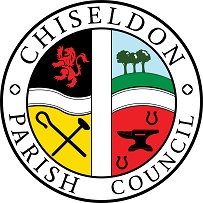 You are summoned to the OCTOBER PARISH COUNCIL MEETING.AGENDA on Monday 14th October 2019 at 7.30pm at the Old Chapel, Butts Road.  PUBLIC RECESS   -   to receive questions and comments from the public on Council related matters.  Members of the public are allowed to address the Chair for 3 minutes.  No decisions will be taken at this meeting. Discussion will only take place when a subject raised is within an agenda item.  Maximum 10 minutes1.Vote for CO-OPTION OF COUNCILLORS – Mr A McDonald expected to attend to submit a request for Co-option. 2. LIST ATTENDANCES AND VOTE ON APPROVAL OF APOLOGIES FOR ABSENCE (Absences without apologies to be noted separately)3. DECLARATIONS OF INTERESTS and vote on any dispensations requested. 4. APPROVAL OF MINUTES – Full Council meeting on 24th September 20195. ACTION POINTS		6.  Guest Speaker Tasha Lunn from Swindon Borough Council on Parish Emergency Plans7. SBC consultation on Election Cycles. Discussion & vote on reply back to SBC - see additional documentation8. “Asset of Community Value” request to SBC for the Chiseldon Smoke House. Discuss and vote - see additional documentationPLANNING ITEMS 9. S/19/1465. Erection of 2 drive through units with circulatory routes, access, landscaping, car parking, & other works. Land off of A346 at Chiseldon10.  S/19/1399 5 High Street. 3 new dwellings & associated works (Make sure you have viewed the amended application)11. S/HOU/19/1417 5 High Street. Alteration to roof of porch extension. 12. S/19/1430 The Old Bakehouse, New Road. Extension & re-roof to existing garage & office space above13. S/HOU/19/1458. Single storey front, rear & side extension. Roof alterations.  Frenshams, Turnball.14. S/HOU/19/1481 & S/LBC/19/1344, work to fireplaces & flu. 19 Badbury Lane, Badbury. 15. Submit any items of highways work required over next 12-18 months to SBC. CPC to fund.- See additional documentation FINANCE ITEMS16.  Review and approve updates to Financial Regulations - see additional documentation17. Review and Approve August and September Financial transactions – see additional documentation18. Discuss budget ideas for Finance and Planning for 2020/21 budget. - see additional documentation19. Additional quote for Rec ground carpark drainage – see additional documentation20.  Items for next agendaThe next Full Council meeting will be on Monday 11th November 2019 at 7.30pm in the Chapel Office, Butts RoadContact details:Mrs Clair Wilkinson,    Clerk and Responsible Financial Officerclerk@chiseldon-pc.gov.uk     Tel 01793 740744Signed by Clerk:    C Wilkinson    Dated: 9.10.19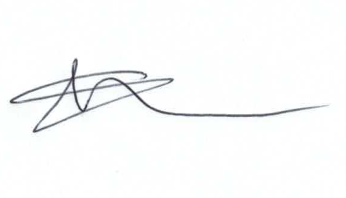 Public notice – if you comment during public recess at a council meeting your personal details (such as name and address as relevant) will be recorded on the minutes.  Please advise the Clerk at the time of speaking if you do not wish your personal details to be noted.  Please see our privacy policy on www.chiseldon-pc.gov.uk for full details of how we store & manage data. Additional Information  
Please don’t forget to get your login and then sign up for the on-line Cllrs GDPR training. Legislation to allow the council to vote and/or act:Item 8 – ACV Smokehouse. Legislation lies with SBC – Localism Act 2011. Chapter 3, item 87. Items 9,10,11, 12,13,14 – Planning applications. Town and County Planning Act 1990, Schedule 1, Paragraph 8.Item 19 – Rec ground drainage. LGA 1894 s.8 (1) (i) Parish property - maintenance, improvement of